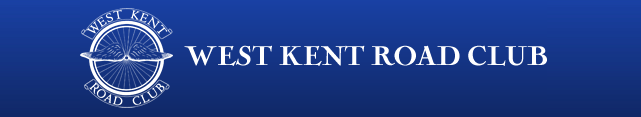 Open 10 – 8 April 2017 @ 08:00Course Q10/22THIS EVENT IS PROMOTED FOR AND ON BEHALF OF CYCLING TIME TRIALS UNDER THEIR RULES AND REGULATIONSEvent Secretary:	Colin Ashcroft – 07860 459 464Timekeepers:		Tony and Val Peachey – De Laune CC, Roy Canning – CC BexleyAwards: (One Prize per Rider)Scratch:			1st 	Keith Murray	DRAG2ZERO				20:012nd	Chris Fennell	Thanet RC				20:193rd 	Mike Piper	Abelio SFA				21:39Veterans on Standard:	1st 	P Tadros		In-Gear Quickvit Trainsharp RT		+5.422nd 	Bill Hawkes	Thanet RC				+4.513rd 	Christian Yates	East Grinstead CC			+4.37Ladies on Scratch		1st	Bronwen Ewing	Rye and Dist Whls			23:25			2nd	Llowes Frost	West Kent RC				34:49Juv/Junior:		1st 	Theo Tadros	In-Gear Quickvit Trainsharp RT		22:35			2nd	Fabien Large	Direct Power Cycling Team		23:56My thanks go to Tony and Val Peachey, Roy Canning (Timekeepers) and my West Kent Road Club team mates for their support and help in promoting this event.We hope to see you for the Peter and Gill Stone Memorial 25 on 30th July 2017.Kind RegardsColin AshcroftNo.FirstnameLastnameClubGenderCATAGE STDTIMESTD +/-50KeithMurrayDRAG2ZEROMaleVeteran00:26:0900:20:0100:06:0840ChristopherFennellThanet RCMaleEspoir00:20:1920PeterTadrosIn-Gear Quickvit Trainsharp RTMaleVeteran00:26:2700:20:4500:05:4210MikePiperAbellio - SFA Racing TeamMaleVeteran00:25:5900:21:3900:04:2041DamenFoordDirect Power Cycling TeamMaleSenior00:21:4521tomrowingAbellio - SFA Racing TeamMaleEspoir00:21:4915BillHawkesThanet RCMaleVeteran00:26:4100:21:5000:04:5136NicholasFennellThanet RCMaleSenior00:22:1425ChristianYatesEast Grinstead CCMaleVeteran00:27:0400:22:2700:04:3732Gary GraylandCC BexleyMaleVeteran00:26:5400:22:2800:04:2645SimonHendersonThanet RCMaleVeteran00:27:0400:22:3300:04:3113TheoTadrosIn-Gear Quickvit Trainsharp RTMaleJuvenile00:22:355JamesGriffinTrainsharpMaleSenior00:22:4237SamBradfordPMR @ Toachim HouseMale00:22:5443HuckGaripThanet RCMaleVeteran00:26:2300:23:0100:03:2216MatthewStammersAbellio - SFA Racing TeamMaleSenior00:23:0531AndyBransonAshford WhsMaleVeteran00:26:3600:23:1200:03:2452MikeKirknessThanet RCMaleSenior00:23:126RichardWilliamsBigfoot CCMaleVeteran00:26:5900:23:1400:03:4551Joshua ClarkPMR @ Toachim HouseMaleEspoir00:23:1617AdrianHawkinsThanet RCMaleVeteran00:26:3600:23:1700:03:1935BronwenEwingRye & District Wheelers CCFemaleVeteran00:28:5800:23:2500:05:3346AdrianLyonsGS Invicta - Eye Level Optical- Herbert CyclesMaleVeteran00:26:5400:23:3100:03:238PeterGrayOld Portlians CCMaleVeteran00:27:5100:23:3500:04:161MichaelAshcroftWest Kent RCMale00:23:4842MatthewElstonAshford WhsMaleVeteran00:25:5900:23:4900:02:1038FabienLargeDirect Power Cycling TeamMaleJuvenile00:23:5647KellyWyld4 T+ Velo ClubMaleVeteran00:26:2700:24:1200:02:1523DanielPinkGS AvantiMaleSenior00:24:1928MartinRussellThanet RCMaleVeteran00:26:4500:24:2100:02:2411JonHollidgeAshford WhsMaleVeteran00:26:3600:24:3300:02:0339MarkArnellSouthborough & Dist. WhsMaleVeteran00:26:4100:24:3800:02:0314LaurenceToombsWest Kent RCMaleVeteran00:27:0400:25:1600:01:4833DougBentallSouthborough & Dist. WhsMaleVeteran00:26:5000:26:0200:00:4834MichaelMorrisCC BexleyMaleVeteran00:29:5300:26:3500:03:1824DaveMastinThanet RCMaleVeteran00:28:0600:26:4400:01:2248Paul KelkThanet RCMaleVeteran00:26:4500:26:46-00:00:0144garyricksWoolwich CCMaleVeteran00:26:4500:27:12-00:00:279simoncharles Thanet RCMaleVeteran00:26:3200:27:31-00:00:594MickJamesPMR @ Toachim HouseMaleVeteran00:27:3800:28:10-00:00:3219ChrisCowlardDe Laune CCMaleVeteran00:27:5100:28:44-00:00:5329MarkGorringeTeam DarenthMaleVeteran00:26:1800:32:22-00:06:0449LlowesFrostWest Kent RCFemaleVeteran00:28:4800:34:49-00:06:017AlbertTownleyWest Kent RCMale DNS12johncockrillAbellio - SFA Racing TeamMaleSeniorDNF2MarkHillVeloRefined.com AerosmithsMaleVeteran00:26:41DNS3HelenMcKayLes Filles Racing TeamFemaleSeniorDNS18PaulKennedyPMR @ Toachim HouseMaleVeteran00:26:13DNS22andrew BuckleyAdalta Cycling ClubMaleVeteran00:25:59DNS26AlexIoannidesDulwich Paragon CCMaleSeniorDNS27TobyAndertonVC DealMaleJuniorDNS30CarlFerriDulwich Paragon CCMaleVeteran00:26:32DNS53GaryRecordWest Kent RCMaleSeniorDNS57RolandCrayfordAbellio - SFAVeteranTandemDNS58GeoffWilesAbellio - SFAVeteranTandemDNS